To contact this athlete, send an email to aircityvolleyball@gmail.com. Please include your name, title, and institution.  Emails will be forwarded to the player’s family for their consideration.John Luers#2     Air City 17-1 BlackSetter/LiberoCoach Tim O’Brientobrien4444@gmail.comBishop Fenwick High School
Class of 2021Height:  5’8”
Weight:  140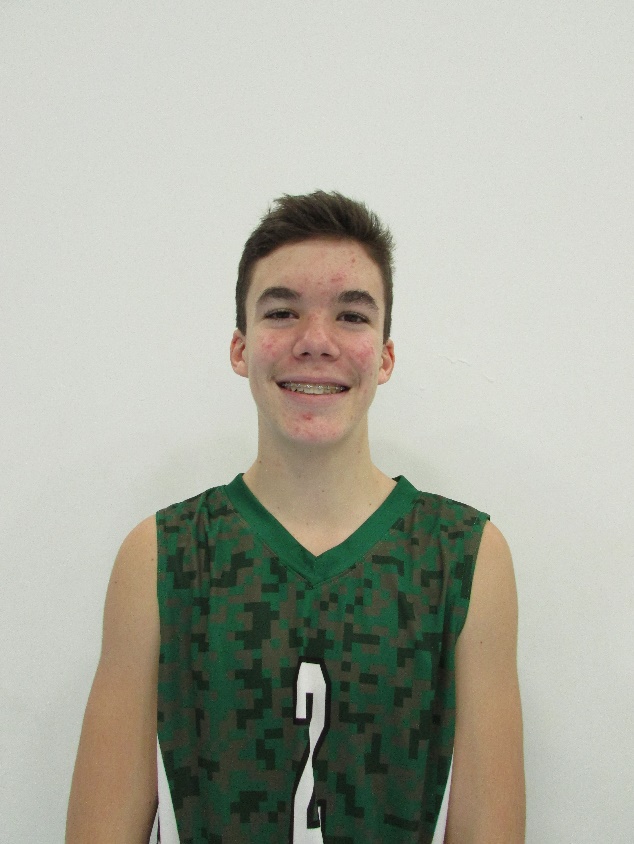 Athletic InformationStanding Reach: 7’5”	Blocking Vertical: 9’3”	Approach Vertical: 9’5” Camps Attended:  Ohio State University Men’s Camp 2018Athletic InformationStanding Reach: 7’5”	Blocking Vertical: 9’3”	Approach Vertical: 9’5” Camps Attended:  Ohio State University Men’s Camp 2018Academic InformationGPA:  3.85/4.0	Class Rank:  n/aSAT Score: To be taken in 2020			ACT Score: To be taken in 2020Academic Interest/Intended Major(s):  UndecidedNCAA Clearinghouse Registration:  NoAcademic InformationGPA:  3.85/4.0	Class Rank:  n/aSAT Score: To be taken in 2020			ACT Score: To be taken in 2020Academic Interest/Intended Major(s):  UndecidedNCAA Clearinghouse Registration:  No